Allegato A.L1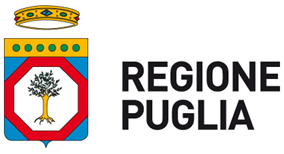 (Dichiarazione  rilasciata ai sensi dell’art.76 del  testo unico D.P.R. 28 dicembre 2000, n. 445 e ss.mm.ii.)Il/La sottoscritto/a __________________ nato/a a __________________ prov. (____) il __________________ e residente a __________________ prov. (____), in __________________  Codice Fiscale __________________, in qualità di:□ Legale rappresentante□ Delegato del Legale rappresentante (allegare delega firmata digitalmente dal Legale Rappresentante)  Del beneficiario ______________________________________________________________________ Specificare soggetto beneficiario (Nome Associazione/Ente/Organizzazione/ecc)CF _______________________________				P.IVA____________________________ Specificare CF e P.IVA del soggetto beneficiario (Associazione/Ente/Organizzazione/ecc)Con riferimento alla istanza di ammissione (ID RICHIESTA) _____________ CHIEDEai sensi della L.R. 33/2006 e s.m.i., la liquidazione del contributo riconosciuto con Atto Dirigenziale del Dirigente della Sezione Bilancio della Sanità e dello Sport per l’anno 2023, dell’importo totale di € ______________________ (inserire importo contributo totale riconosciuto) e relativo progetto/centro sportivo estivo _________________________ (inserire titolo progetto/centro sportivo estivo) tenutasi a _______________________________ dal _________________ al _________________, numero partecipanti___________.A tal fine, sotto la propria responsabilità, ai sensi del DPR n. 445 del 28/12/2000 e successive modificazioni ed integrazioni, consapevole delle sanzioni penali per le ipotesi di dichiarazioni mendaci previste nell’art. 76 del citato DPR, a pena di esclusione,DICHIARASEZIONE A – PROGETTO/CENTRO ESTIVO SPORTIVODESCRIZIONE DEL PROGETTO/CENTRO ESTIVO SPORTIVO (indicare per l’intero periodo il calendario delle attività, i luoghi di svolgimento, le attività svolte ed il ruolo degli  operatori coinvolti e qualunque altro elemento serva a descrivere il progetto nel suo complesso): OBIETTIVI RAGGIUNTI: INDICARE IN CHE MODO L’EVENTUALE PARTNER È STATO IMPEGNATO PER LA RIUSCITA DEL PROGETTO/CENTRO ESTIVO SPORTIVORISORSE UMANE/PROFESSIONALITÀ COINVOLTE NEL PROGETTO/CENTRO ESTIVO SPORTIVOINDICARE IL NUMERO DEI DESTINATARI SEZIONE B - TRACCIABILIÀ FLUSSI FINANZIARIai fini del pagamento delle somme dovute da codesta Amministrazione  per il contributo riconosciuto, che i dati relativi al conto corrente bancario/postale sono i seguenti:Numero conto corrente: __________________Istituto di Credito: _______________________Agenzia: _______________________________IBAN: _________________________________BIC: ___________________________________INTESTATO A: ___________________________ (il conto corrente deve essere intestato all’ASD/Società/Federazioni/Comuni/ecc. beneficiario del contributo)Allegare documentazione rilasciata dalla banca e/o altro istituto di credito da cui risulti in maniera inequivocabile il numero di IBAN e l’intestatario del conto corrente:  Dichiarazione banca  SEZIONE C – ALIQUOTA IVA□ che l’imposta sul valore aggiunto (IVA) riguardante le spese imputabili alla manifestazione per la     quale si richiede il contributo COSTITUISCE UN COSTO in quanto non recuperabile in alcun modo;Ovvero□ che l’imposta sul valore aggiunto (IVA) riguardante le spese imputabili alla manifestazione per la     quale si richiede il contributo NON COSTITUISCE UN COSTO in quanto non recuperabile in alcun modo;SEZIONE D – RITENUTA IRPEF/IRES□ di ESSERE SOGGETTO alla ritenuta Irpef/Ires del 4% (ex art. 28 comma II DPR 600/1973) in quanto Impresa Commerciale o Ente non Commerciale, ma con attività suscettibile di ricevere corrispettivi aventi natura commerciale di cui all’art. 55 DPR 917/1986, modificato con D.lgs. 344/2003 e s.m.i.Ovvero□ di NON ESSERE SOGGETTO essere soggetto alla ritenuta Irpef/Ires del 4% (ex art. 28 comma II DPR 600/1973) in quanto Ente non Commerciale che svolge attività diverse da quelle di cui all’art. 55 DPR 917/86, ovvero non svolge abitualmente o in via occasionale attività produttiva di reddito d’impresa quale risulta dalle norme fiscali in materia o ONLUS in base all’art. 16 del D.lgs. 460/1997;SEZIONE E – POSIZIONI PREVIDENZIALI□ di aver attivato le seguenti posizioni previdenziali:INPS, matricola n. ……………………….INAIL, posizione n ……………………....c.    Altra Cassa Previdenziale ………………….., matricola n.  ……………………….è in regola con la liquidazione dei contributi e non ha contenziosi in atto con gli Enti previdenziali e assistenziali e/o provvedimenti e/o azioni esecutive disposti dall’Autorità Giudiziaria;non è in regola con la liquidazione dei contributi e ha contenziosi in atto con gli Enti previdenziali e assistenziali e/o provvedimenti e/o azioni esecutive disposti dall’Autorità Giudiziaria:______________ Ovvero□ di non essere titolare di alcuna posizione assicurativa presso INPS, INAIL o altro, e dunque non è sottoposta all'obbligo della verifica di Regolarità Contributiva in quanto non ha dipendenti (*) e/o è soggetta a norme speciali.SEZIONE F – BILANCIO CONSUNTIVOTipologia Progetto/Centro Estivo Sportivo per cui si richiede la liquidazione del contributo rientra nella (indicare la tipologia riconosciuta in sede di ammissione a contributo):SPESE RENDICONTATEIndicare gli importi per ciascuna tipologia di spesa prevista per la realizzazione del Progetto/Centro Estivo Sportivo (in euro)A titolo esemplificativo si riportano i seguenti esempi:ESEMPIO 1Contributo riconosciuto in sede di Istanza (preventivo)= € 12.000,00Spese Ammissibili a Consuntivo >= € 12.000,00Voce di Spesa A): 50% delle Spese Ammissibili a consuntivo nel limite massimo di € 6.000,00Voce di Spesa D): 20% delle Spese Ammissibili a consuntivo nel limite massimo di € 2.400,00Voce di Spesa E): 20% delle Spese Ammissibili a consuntivo nel limite massimo di € 2.400,00ESEMPIO 2Contributo riconosciuto in sede di Istanza (preventivo)= € 12.000,00Spese Ammissibili a Consuntivo = € 10.000,00Voce di Spesa A): 50% delle Spese Ammissibili a consuntivo nel limite massimo di € 5.000,00Voce di Spesa D): 20% delle Spese Ammissibili a consuntivo nel limite massimo di € 2.000,00Voce di Spesa E): 20% delle Spese Ammissibili a consuntivo nel limite massimo di € 2.000,00Allegare obbligatoriamente:Contratti degli operatori impegnati nell’attività progettuale secondo la normativa vigente;Giustificativi di spesa (fatture/ricevute fiscali/altri documenti contabili fiscalmente e giuridicamente validi), come da indicazioni presenti all’art 13.3;Attestazioni di pagamento (bonifici, assegni, ricevute bancarie/postali) che riportino l’avvenuto pagamento degli importi rendicontati;Attestazione aggiornata della Banca/Posta che riporti i principali dati identificativi del conto dal quale sono stati effettuati i movimenti contabili (intestatario e coordinate bancarie/postali). Il conto deve essere intestato al soggetto destinatario del contributo concesso;Estratti conto dell’istituto di credito che riscontrino la registrazione del buon fine del pagamento e il collegamento certo con i giustificativi di spesa presentati (es. numero identificativo operazione, numero identificativo assegno, ecc.). Le voci di spesa e di entrata degli estratti conto non devono essere in alcun modo oscurati. Gli estratti conto della banca/posta devono essere riconducibili anche temporalmente all’attività progettuale.N. B. Non è considerata valida come documentazione di pagamento la mera disposizione di pagamento o le liste di movimento conto;Documentazione attestante l’effettiva realizzazione della manifestazione (materiale video, fotografico o altro) e il rispetto dell’obbligo di esposizione del logo regionale di cui all’art. 11 del presente Avviso per i Progetti/ Centri Estivi Sportivi realizzati dopo la pubblicazione del presente provvedimento;Calendario in cui indicare (Allegato A.L1): il giorno, l’orario e il n. totale dei giorni in cui sono state svolte le attività; Registro presenze giornaliero dei partecipanti in cui si dovrà indicare (Allegato A.L2):luogo e orario di svolgimento delle attività, attività svolte, risorse umane utilizzate (nome e cognome operatore), l’operatore dovrà apporre la propria firma;iniziali dei nomi e cognomi dei partecipanti o codice identificativo.Il registro presenze dovrà essere compilato con cadenza giornaliera, in tutte le sue parti e inoltrato in sede di istanza di liquidazione in ordine cronologico. Piano finanziario consuntivo del Progetto/Centro Estivo Sportivo in formato editabile .EXCEL e .PDF, debitamente sottoscritto (Allegato A.L3).ENTRATE RENDICONTATESEZIONE G – DICHIARAZIONIche tutti i giustificativi di spesa presentati riguardano spese sostenute per la realizzazione del Progetto/Centro Estivo Sportivo “_________________________________________” ammessa al contributo regionale per l’anno 2023;che tutti i giustificativi di spesa allegati sono conformi agli originali;che tutte le risorse umane/professionalità impiegate nelle attività non abbiano percepito il reddito di cittadinanza e/o altra indennità di sostegno al lavoro e non hanno cumulato l’indennità con altre prestazioni;che, al fine dell'applicazione dell'art. 53 comma 16 ter del D.Lgs 165/2001, introdotto dalla Legge n. 190/2012 (attività successiva alla cessazione del rapporto di lavoro - pantouflage o revolving doors), questo Ente /Società/o altro non ha concluso contratti di lavoro subordinato o autonomo e, comunque, non ha attribuito incarichi ad ex dipendenti dell'Amministrazione regionale, che hanno esercitato poteri autoritativi o negoziali per conto della Regione Puglia nei propri confronti, nel triennio successivo alla cessazione del rapporto di lavoro con la Regione Puglia;di essere in possesso dei poteri idonei alla sottoscrizione della presente istanza;che tutte le informazioni riportate nella presente dichiarazione sono rispondenti al vero;di accettare che le modalità di notifica rivenienti dalla presente procedura avvengano esclusivamente tramite pubblicazione sul sito istituzionale della Regione Puglia, consultabile all’indirizzo https://www.regione.puglia.it/ ;di essere a conoscenza che, ai sensi delle vigenti disposizioni in materia di dati personali (D.lgs. n. 196 del 30 giugno 2003 - Regolamento Europeo n. 679/2016 – GDPR, D.lgs. n.101 del 10 agosto 2018) il trattamento delle informazioni personali conferite in relazione alle attività dell’Avviso A e D 2023 sarà improntato ai principi di correttezza, liceità e trasparenza e di tutela della riservatezza e dei diritti dell'impresa secondo le finalità e le modalità di seguito indicate.Di accettare per quanto riguarda i contributi fotografici e video, necessari per la verifica delle attività svolte, di minimizzare l’acquisizione dei segni identificativi dei partecipanti. Si raccomanda altresì di non acquisire fotogrammi ritraenti volti e segni identificativi. Di accettare con riferimento alle immagini relative al punto precedente scattate in occasione dell’evento e trasmesse in sede di istanza di liquidazione del contributo, che il trattamento dei dati personali, sarà effettuato esclusivamente per la corretta gestione delle attività amministrative riguardanti l’Avviso A e D 2023 alla quale la società/ditta intende di partecipare. I dati personali raccolti per le sopracitate finalità verranno trattati dal personale autorizzato e coinvolto nel procedimento mettendo in atto adeguate misure tecniche e organizzative per garantire un livello di sicurezza e riservatezza a tutela dei diritti e delle libertà fondamentali degli interessati. Qualora dovesse essere necessario la pubblicazione e/o diffusione in qualsiasi forma delle proprie immagini sul sito internet dell’Ente Regione Puglia, su carta stampata e/o su qualsiasi altro mezzo di diffusione dovrà essere richiesta una liberatoria secondo quanto previsto dalla normativa vigente.Di allegare alla presente Istanza, come richiesto dal Bando la seguente documentazione:Contratti degli operatori impegnati nell’attività progettuale secondo la normativa vigente;Giustificativi di spesa (fatture/ricevute fiscali/altri documenti contabili fiscalmente e giuridicamente validi), come da indicazioni presenti all’art 13.3;Attestazioni di pagamento (bonifici, assegni, ricevute bancarie/postali) che riportino l’avvenuto pagamento degli importi rendicontati;Attestazione aggiornata della Banca/Posta che riporti i principali dati identificativi del conto dal quale sono stati effettuati i movimenti contabili (intestatario e coordinate bancarie/postali). Il conto deve essere intestato al soggetto destinatario del contributo concesso;Estratti conto dell’istituto di credito che riscontrino la registrazione del buon fine del pagamento e il collegamento certo con i giustificativi di spesa presentati (es. numero identificativo operazione, numero identificativo assegno, ecc.). Le voci di spesa e di entrata degli estratti conto non devono essere in alcun modo oscurati. Gli estratti conto della banca/posta devono essere riconducibili anche temporalmente all’attività progettuale.N. B. Non è considerata valida come documentazione di pagamento la mera disposizione di pagamento o le liste di movimento conto;Documentazione attestante l’effettiva realizzazione della manifestazione (materiale video, fotografico o altro) e il rispetto dell’obbligo di esposizione del logo regionale di cui all’art. 12 del presente Avviso per i Progetti/ Centri Estivi Sportivi realizzati dopo la pubblicazione del presente provvedimento;Calendario in cui indicare (Allegato A.L1): il giorno, l’orario e il n. totale dei giorni in cui sono state svolte le attività; Registro presenze giornaliero dei partecipanti in cui si dovrà indicare (Allegato A.L2):luogo e orario di svolgimento delle attività, attività svolte, risorse umane utilizzate (nome e cognome operatore), l’operatore dovrà apporre la propria firma;iniziali dei nomi e cognomi dei partecipanti o codice identificativo. Il registro presenze dovrà essere compilato con cadenza giornaliera, in tutte le sue parti e inoltrato in sede di istanza di liquidazione in ordine cronologico. Piano finanziario consuntivo del Progetto/Centro Estivo Sportivo in formato editabile .EXCEL e .PDF, debitamente sottoscritto (Allegato A.L3).Luogo e Data _______, __/__/__/Firma del Legale rappresentante__________________________ ISTANZA DI LIQUIDAZIONE CONTRIBUTO AVVISO A e D Avviso finalizzato alla promozione dell’attività fisico-motoria-sportiva Anno 2023NOME E COGNOME TITOLO SPORTIVO QUALIFICANTE DESTINATARIN. DESTINATARIminori e sport donne e sportanziani e sportdisabili fisici, neuro-sensoriali, con ritardo/disagio mentale e disturbo psichico e sportsoggetti affetti da patologie croniche e sportsoggetti con patologie tumorali e sportsoggetti in sovrappeso e obesi e sportsoggetti in condizioni di disagio socio-economico e sportTOTALE □Tipologia a) fino a 15 giorni di effettiva attività progettuale□Tipologia b)  dai 16 ai 30 giorni di effettiva attività progettuale□Tipologia c)  superiore ai 30 giorni di effettiva attività progettuale (dai 31 giorni in poi)TIPOLOGIA DI SPESA AMMISSIBILEIMPORTO MASSIMO AMMISSIBILEASpese per la retribuzione degli operatori impegnati nel progetto che, durante la realizzazione del Progetto/Centro Estivo Sportivo, secondo la normativa vigente. Si precisa che si prenderà in considerazione solo la quota parte relativa al periodo di attività progettuale.nel limite max del 50% delle spese ammissibili a consuntivoBSpese di assicurazione dei partecipanti al progetto (beneficiari), stipulate specificatamente per tutta la durata del periodo progettuale. Si precisa che saranno defalcate le spese che non rientreranno nel periodo di competenza (es. nel caso di assicurazioni annuali, semestrali, si prenderà in considerazione la quota parte riferito al solo periodo delle attività progettuali). Il giustificativo, documento fiscalmente valido, deve indicare il costo unitario e l’arco temporale di riferimento.CSpese di locazione o la concessione degli impianti sportivi/altra struttura utilizzata per la SOLA realizzazione delle attività sportive oggetto del contributo, contestualizzate all’effettivo periodo di attività progettuale e debitamente documentate (documentazione fiscalmente valida).DSpese di trasporto all’interno della Regione Puglia, per la SOLA realizzazione delle attività sportive oggetto del contributo, contestualizzate all’effettivo periodo di attività progettuale e debitamente documentate.  Il giustificativo  deve essere composto: dalla scheda carburante, in cui sarà possibile evincere l’effettivo rimborso chilometrico; fatture/ricevute fiscali/altri documenti contabili fiscalmente e giuridicamente validi.Nel limite max del 20% delle spese ammissibili a consuntivoESpese generali: locandine;acquisto materiale sportivo utile  per la realizzazione del progetto;noleggio materiale sportivo utile  per la realizzazione del progetto;materiale di primo soccorso; servizi di pulizia ed igienizzazione dei locali ed attrezzature per la tutela della salute. Nel limite max del 20% delle spese ammissibili a consuntivoENTRATEIMPORTO (B)Contributi da Enti pubblici diversi dalla Regione Puglia€Contributi da ALTRI SETTORI interni della Regione Puglia– non inserire eventuale ipotesi di contributo in esito di questa domanda€Soggetti privati (sponsor privati)€Fondazioni€Quote di partecipazione/iscrizione€Altro€TOTALE ENTRATE RENDICONTATE€ DIFFERENZA TRA USCITE ED ENTRATE € 